How we use your personal information:Please note that the information you give in this application form will be used as the basis to check if you are eligible for the apprenticeship you are applying for.  If successful then your details will be held on our learner record system and will be used for the purposes of administration, guidance, monitoring and feedback to assist you with your apprenticeship. As part of our administration process we will send you information and communications relating to your application and admissions (by email, text, post or phone).  Email will be your ticked as your  preferred method of communication unless other is specified  here …………………….The Data you supply will also be used to check your prior learning and/or obtain a unique learner number from the Learner Record Service.  We will have to make some of your information available to external agencies e.g. Ofsted, auditors, examination and certification agencies; end-point assessment organisation and the Apprenticeship Service. By signing this application you agree to all the above. Request our Privacy Policy if you want further details.When you start your programme your data will be passed to the Education and Skills Funding Agency.  See their privacy note below.ESFA Privacy noticeThis privacy notice is issued by the Education and Skills Funding Agency (ESFA), on behalf of the Secretary of State for the Department of Education (DfE). It is to inform learners how their personal information will be used by the DfE, the ESFA (an executive agency of the DfE) and any successor bodies to these organisations.  For the purposes of relevant data protection legislation, the DfE is the data controller for personal data processed by the ESFA. Your personal information is used by the DfE to exercise its functions and to meet its statutory responsibilities, including under the Apprenticeships, Skills, Children and Learning Act 2009 and to create and maintain a unique learner number (ULN) and a personal learning record (PLR). Your information will be securely destroyed after it is no longer required for these purposes. Your information may be used for education, training, employment and well-being related purposes, including for research. The DfE and the English European Social Fund (ESF) Managing Authority (or agents acting on their behalf) may contact you in order for them to carry out research and evaluation to inform the effectiveness of training. Your information may also be shared with other third parties for the above purposes, but only where the law allows it and the sharing is in compliance with data protection legislation. 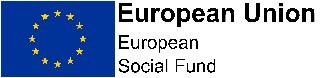 You can agree to be contacted by other third parties by ticking any of the following boxes:  About courses or learning opportunities.   For surveys and research.    By post.   By phone. By e-mail. Further information about use of and access to your personal data, details of organisations with whom we regularly share data, information about how long we retain your data, and how to change your consent to being contacted, please visit:   https://www.gov.uk/government/publications/privacy-notice-for-key-stage-5-and-adult-education/privacy-notice-for-key-stage-5-and-adult-educationTo meet the requirements of the data protection legislation, schools, colleges and learning/training organisations are responsible for issuing a copy of the privacy notice to learners and/or parents/guardians. This notice summarises the information held on record about them, why it is held and the third parties with whom the data may be shared.Learner Record Service Privacy notice (Tier 1)The information you supply is used by the Learning Records Service (LRS). The LRS issues Unique Learner Numbers (ULN) and creates Personal Learning records across England, Wales and Northern Ireland, and is operated by the Education and Skills Funding Agency, an executive agency of the Department for Education (DfE).For more information about how your information is processed, and to access your Personal Learning Record, please refer to: https://www.gov.uk/government/publications/lrs-privacy-noticesThe applicant: I confirm that to the best of my knowledge the information given on this form is correct and if needed I will give any other relevant information to assist in learner or programme eligibility checkSignature: ……………………………………………………………………………………………   Date: ……………………………………………………Other information if applicable (i.e. documents checked for ID, residency and immigration) :Personal DetailsPersonal DetailsPersonal DetailsPersonal DetailsMaleFemaleOtherTitle:Title:Title:Date of birth:(evidence of this will have to be provided)Date of birth:(evidence of this will have to be provided)Date of birth:(evidence of this will have to be provided)Surname: Surname: Surname: Surname: ULN number:ULN number:ULN number:Forename(s):Forename(s):Forename(s):Forename(s):National Insurance number:National Insurance number:National Insurance number:Address (at the start of the programme):Address (at the start of the programme):Address (at the start of the programme):Address (at the start of the programme):National Insurance number:National Insurance number:National Insurance number:Address (at the start of the programme):Address (at the start of the programme):Address (at the start of the programme):Address (at the start of the programme):Telephone:Mobile:Telephone:Mobile:Telephone:Mobile:Postcode (at the start of the programme):Postcode (at the start of the programme):Postcode (at the start of the programme):Postcode (at the start of the programme):Postcode prior to enrolment if differentEmail (personal):Email (work):Email (personal):Email (work):Email (personal):Email (work):Email (personal):Email (work):Email (personal):Email (work):Email (personal):Email (work):Email (personal):Email (work):Email (personal):Email (work):Email (personal):Email (work):Email (personal):Email (work):Email (personal):Email (work):Email (personal):Email (work):Email (personal):Email (work):Email (personal):Email (work):Emergency contact name:Emergency contact name:Emergency contact name:Emergency contact name:Emergency contact name:Emergency contact name:Emergency contact name:Emergency contact name:Emergency contact name:Emergency contact name:Emergency contact name:Emergency contact name:Emergency contact name:Emergency contact name:Emergency contact telephone number:Emergency contact telephone number:Emergency contact telephone number:Emergency contact telephone number:Emergency contact telephone number:Emergency contact telephone number:Emergency contact telephone number:Emergency contact telephone number:Emergency contact telephone number:Emergency contact telephone number:Emergency contact telephone number:Emergency contact telephone number:Emergency contact telephone number:Emergency contact telephone number:Parent or guardian details are needed if you are under 18:Parent or guardian details are needed if you are under 18:Parent or guardian details are needed if you are under 18:Parent or guardian details are needed if you are under 18:Parent or guardian details are needed if you are under 18:Parent or guardian details are needed if you are under 18:Parent or guardian details are needed if you are under 18:Parent or guardian details are needed if you are under 18:Parent or guardian details are needed if you are under 18:Parent/Guardian Name:Parent/Guardian Name:Parent/Guardian Name:Parent/Guardian Name:Parent/Guardian Name:EthnicityEthnicityEthnicityEthnicityEthnicityEthnicityEthnicityEthnicityEthnicityParent/Guardian Telephone:Parent/Guardian Telephone:Parent/Guardian Telephone:Parent/Guardian Telephone:Parent/Guardian Telephone:White  English / Welsh / Scottish / Northern Irish / British  Irish  Gypsy or Irish Traveller  Any Other White backgroundWhite  English / Welsh / Scottish / Northern Irish / British  Irish  Gypsy or Irish Traveller  Any Other White backgroundWhite  English / Welsh / Scottish / Northern Irish / British  Irish  Gypsy or Irish Traveller  Any Other White backgroundWhite  English / Welsh / Scottish / Northern Irish / British  Irish  Gypsy or Irish Traveller  Any Other White backgroundWhite  English / Welsh / Scottish / Northern Irish / British  Irish  Gypsy or Irish Traveller  Any Other White backgroundMixed / Multiple ethnic group  White and Black Caribbean  White and Black African  White and Asian  Any Other Mixed / multiple ethnic backgroundMixed / Multiple ethnic group  White and Black Caribbean  White and Black African  White and Asian  Any Other Mixed / multiple ethnic backgroundMixed / Multiple ethnic group  White and Black Caribbean  White and Black African  White and Asian  Any Other Mixed / multiple ethnic backgroundMixed / Multiple ethnic group  White and Black Caribbean  White and Black African  White and Asian  Any Other Mixed / multiple ethnic backgroundMixed / Multiple ethnic group  White and Black Caribbean  White and Black African  White and Asian  Any Other Mixed / multiple ethnic backgroundAsian / Asian British  Indian  Pakistani  Bangladeshi  Chinese  Any other Asian backgroundAsian / Asian British  Indian  Pakistani  Bangladeshi  Chinese  Any other Asian backgroundAsian / Asian British  Indian  Pakistani  Bangladeshi  Chinese  Any other Asian backgroundBlack / African / Caribbean / Black British  African  Caribbean  Any other Black / African / Caribbean backgroundOther ethnic group  Arab  Any other ethnic groupWhat Apprenticeship Standard are you applying for?Standard:  Most Recent School/College Or Other EducationMost Recent School/College Or Other EducationMost Recent School/College Or Other EducationMost Recent School/College Or Other EducationMost Recent School/College Or Other EducationApplicants need to list all their previous qualifications and training.  They may be asked to provide original certificates for verification.The purpose of this process is to Recognise their Prior Learning (RPL). RPL relates to the use of knowledge, understanding and skills that the applicant has already demonstrated through either a previous qualification / training or job role.RPL allows the use of this prior learning or experience to be counted towards the achievement of units within a qualification. The aim is to stop learners duplicating learning or accreditation that they have already achieved. It is very important that           you give details of your English and maths.                                                       you include the highest qualification you have achieved is and the level.                                                       you include any qualifications/training done relating to the programme you are applying forGCSEs at grade D – G or grade 3-1= Level 1                                    GCSEs at grade A* - C or grade 9-4 = Level 2              AS and A Level = Level 3  Certificates of Higher Education = Level 4               Foundation Degree= Level 5                   Bachelor’s Degree= Level 6           Master’s Degree= Level 7Applicants need to list all their previous qualifications and training.  They may be asked to provide original certificates for verification.The purpose of this process is to Recognise their Prior Learning (RPL). RPL relates to the use of knowledge, understanding and skills that the applicant has already demonstrated through either a previous qualification / training or job role.RPL allows the use of this prior learning or experience to be counted towards the achievement of units within a qualification. The aim is to stop learners duplicating learning or accreditation that they have already achieved. It is very important that           you give details of your English and maths.                                                       you include the highest qualification you have achieved is and the level.                                                       you include any qualifications/training done relating to the programme you are applying forGCSEs at grade D – G or grade 3-1= Level 1                                    GCSEs at grade A* - C or grade 9-4 = Level 2              AS and A Level = Level 3  Certificates of Higher Education = Level 4               Foundation Degree= Level 5                   Bachelor’s Degree= Level 6           Master’s Degree= Level 7Applicants need to list all their previous qualifications and training.  They may be asked to provide original certificates for verification.The purpose of this process is to Recognise their Prior Learning (RPL). RPL relates to the use of knowledge, understanding and skills that the applicant has already demonstrated through either a previous qualification / training or job role.RPL allows the use of this prior learning or experience to be counted towards the achievement of units within a qualification. The aim is to stop learners duplicating learning or accreditation that they have already achieved. It is very important that           you give details of your English and maths.                                                       you include the highest qualification you have achieved is and the level.                                                       you include any qualifications/training done relating to the programme you are applying forGCSEs at grade D – G or grade 3-1= Level 1                                    GCSEs at grade A* - C or grade 9-4 = Level 2              AS and A Level = Level 3  Certificates of Higher Education = Level 4               Foundation Degree= Level 5                   Bachelor’s Degree= Level 6           Master’s Degree= Level 7Applicants need to list all their previous qualifications and training.  They may be asked to provide original certificates for verification.The purpose of this process is to Recognise their Prior Learning (RPL). RPL relates to the use of knowledge, understanding and skills that the applicant has already demonstrated through either a previous qualification / training or job role.RPL allows the use of this prior learning or experience to be counted towards the achievement of units within a qualification. The aim is to stop learners duplicating learning or accreditation that they have already achieved. It is very important that           you give details of your English and maths.                                                       you include the highest qualification you have achieved is and the level.                                                       you include any qualifications/training done relating to the programme you are applying forGCSEs at grade D – G or grade 3-1= Level 1                                    GCSEs at grade A* - C or grade 9-4 = Level 2              AS and A Level = Level 3  Certificates of Higher Education = Level 4               Foundation Degree= Level 5                   Bachelor’s Degree= Level 6           Master’s Degree= Level 7Applicants need to list all their previous qualifications and training.  They may be asked to provide original certificates for verification.The purpose of this process is to Recognise their Prior Learning (RPL). RPL relates to the use of knowledge, understanding and skills that the applicant has already demonstrated through either a previous qualification / training or job role.RPL allows the use of this prior learning or experience to be counted towards the achievement of units within a qualification. The aim is to stop learners duplicating learning or accreditation that they have already achieved. It is very important that           you give details of your English and maths.                                                       you include the highest qualification you have achieved is and the level.                                                       you include any qualifications/training done relating to the programme you are applying forGCSEs at grade D – G or grade 3-1= Level 1                                    GCSEs at grade A* - C or grade 9-4 = Level 2              AS and A Level = Level 3  Certificates of Higher Education = Level 4               Foundation Degree= Level 5                   Bachelor’s Degree= Level 6           Master’s Degree= Level 7Details of qualifications/exams taken or pendingLevel and type of qualification e.g. GCE/GCSE/OCN/NVQResultsDate achieved (if applicableSchool/College/ProviderEmployment HistoryEmployment HistoryEmployment HistoryEmployment HistoryEmployment HistoryEmployment HistoryPlease tick as appropriate.  Are you currently           employed?                           unemployed looking for an apprenticeship? Please tick as appropriate.  Are you currently           employed?                           unemployed looking for an apprenticeship? Please tick as appropriate.  Are you currently           employed?                           unemployed looking for an apprenticeship? Please tick as appropriate.  Are you currently           employed?                           unemployed looking for an apprenticeship? Please tick as appropriate.  Are you currently           employed?                           unemployed looking for an apprenticeship? Please tick as appropriate.  Are you currently           employed?                           unemployed looking for an apprenticeship? If employed : If you are applying for an Apprenticeship and your current employer is supporting you please tick here:                    If employed : If you are applying for an Apprenticeship and your current employer is supporting you please tick here:                    If employed : If you are applying for an Apprenticeship and your current employer is supporting you please tick here:                    If employed : If you are applying for an Apprenticeship and your current employer is supporting you please tick here:                    If employed : If you are applying for an Apprenticeship and your current employer is supporting you please tick here:                    If employed : If you are applying for an Apprenticeship and your current employer is supporting you please tick here:                    Are you self employed as a sole trader?Are you self employed as a sole trader?Are you self employed as a sole trader?YESYESNO Are you a shareholder/director in your company with no separate identifiable line manager?Are you a shareholder/director in your company with no separate identifiable line manager?Are you a shareholder/director in your company with no separate identifiable line manager?YESYESNO Do you spend at least 50% of your working hours in England?Do you spend at least 50% of your working hours in England?Do you spend at least 50% of your working hours in England?YESYESNOIf unemployed:How long have you been unemployed?Are you in receipt of any employment or other state benefit? If so please state which. …………………………………………………………………….If unemployed:How long have you been unemployed?Are you in receipt of any employment or other state benefit? If so please state which. …………………………………………………………………….If unemployed:How long have you been unemployed?Are you in receipt of any employment or other state benefit? If so please state which. …………………………………………………………………….If unemployed:How long have you been unemployed?Are you in receipt of any employment or other state benefit? If so please state which. …………………………………………………………………….If unemployed:How long have you been unemployed?Are you in receipt of any employment or other state benefit? If so please state which. …………………………………………………………………….If unemployed:How long have you been unemployed?Are you in receipt of any employment or other state benefit? If so please state which. …………………………………………………………………….Employment History: Please enter your present and previous employment details in date order- current or most recent one at the top (you may include details of voluntary work).  Employment History: Please enter your present and previous employment details in date order- current or most recent one at the top (you may include details of voluntary work).  Employment History: Please enter your present and previous employment details in date order- current or most recent one at the top (you may include details of voluntary work).  Employment History: Please enter your present and previous employment details in date order- current or most recent one at the top (you may include details of voluntary work).  Employment History: Please enter your present and previous employment details in date order- current or most recent one at the top (you may include details of voluntary work).  Employment History: Please enter your present and previous employment details in date order- current or most recent one at the top (you may include details of voluntary work).  Employer’s name and addressNature of workFrom (date)From (date)To (date)To (date)HOUSEHOLD INFORMATIONIn principle, this sensitive Information must be collected for all participants.  Nevertheless, individuals reserve the right to refuse consent for the data to be collected, as the data is to be collected by consent.Please tick which of the following statements apply (one or more may apply):No member of the household in which I live (including myself) is employed                                        The household that I live in includes only one adult (aged 18 or over)                                                   There are one or more dependent children (aged 0-17 years or 18-24 years if full time student or inactive) in the household                                                                                                           None of these statements apply                                                                                                                    OrI confirm that I wish to withhold this information                                                                                     Additional Support QuestionnaireAdditional Support QuestionnaireAdditional Support QuestionnaireAdditional Support QuestionnaireAdditional Support Questionnaire1.  Do you have any health or medical conditions? (Consider allergies too)YesYesNoNoIf you answered ‘Yes’ to question 1 please give details:If you answered ‘Yes’ to question 1 please give details:If you answered ‘Yes’ to question 1 please give details:If you answered ‘Yes’ to question 1 please give details:If you answered ‘Yes’ to question 1 please give details:2. Do you have a disability?YesYesNoNoIf you answered ‘Yes’ to question 2 please give details. If you answered ‘Yes’ to question 2 please give details. If you answered ‘Yes’ to question 2 please give details. If you answered ‘Yes’ to question 2 please give details. If you answered ‘Yes’ to question 2 please give details. 3.  Do you have a learning difference? (e.g. Dyslexia, Dyspraxia etc.)YesYesNoNoIf you answered ‘Yes’ to question 3 please give details and if already certified please provide evidence.If you answered ‘Yes’ to question 3 please give details and if already certified please provide evidence.If you answered ‘Yes’ to question 3 please give details and if already certified please provide evidence.If you answered ‘Yes’ to question 3 please give details and if already certified please provide evidence.If you answered ‘Yes’ to question 3 please give details and if already certified please provide evidence.4.  Do you have any wellbeing issues?  (e.g. depression, anxiety, eating problems, obsessive compulsive disorder, phobias or personality disorders)YesYesNoNoIf you answered ‘Yes’ to question 4 please give details:If you answered ‘Yes’ to question 4 please give details:If you answered ‘Yes’ to question 4 please give details:If you answered ‘Yes’ to question 4 please give details:If you answered ‘Yes’ to question 4 please give details:5.  If you have more than one condition/disability/ learning difficulty or issue, which one would you consider to be your primary one?5.  If you have more than one condition/disability/ learning difficulty or issue, which one would you consider to be your primary one?5.  If you have more than one condition/disability/ learning difficulty or issue, which one would you consider to be your primary one?5.  If you have more than one condition/disability/ learning difficulty or issue, which one would you consider to be your primary one?5.  If you have more than one condition/disability/ learning difficulty or issue, which one would you consider to be your primary one?6.  Is there any support you think you would require during your training?6.  Is there any support you think you would require during your training?YesYesNoIf you answered ‘Yes’ to question 6 please give details:If you answered ‘Yes’ to question 6 please give details:If you answered ‘Yes’ to question 6 please give details:If you answered ‘Yes’ to question 6 please give details:If you answered ‘Yes’ to question 6 please give details:Eligibility Check For ApprenticeshipsEligibility Check For ApprenticeshipsEligibility Check For ApprenticeshipsTo access government funded training, a learner must firstly meet a set eligibility criteria and then complete the relevant documents which training providers will process on their behalf.If, a person does not meet the criteria for government funding, training could still be provided however, it will need to be funded by the employer or the individual.To access government funded training, a learner must firstly meet a set eligibility criteria and then complete the relevant documents which training providers will process on their behalf.If, a person does not meet the criteria for government funding, training could still be provided however, it will need to be funded by the employer or the individual.To access government funded training, a learner must firstly meet a set eligibility criteria and then complete the relevant documents which training providers will process on their behalf.If, a person does not meet the criteria for government funding, training could still be provided however, it will need to be funded by the employer or the individual.Eligibility for Apprenticeship FundingYESNORESIDENCY INFORMATIONRESIDENCY INFORMATIONRESIDENCY INFORMATIONUK NATIONALSUK NATIONALSUK NATIONALSAre you UK National (British)?YesNoHave you been ordinarily resident in the UK, the British Overseas Territories, or Crown Dependencies (Channel Islands and Isle of Man) for at least the previous three years before the start of the apprenticeship?YesNo(UK nationals in the EEA)Have you been ordinarily resident in the EEA for at least the previous three years before the start of the apprenticeship; or have been ordinarily resident in a combination of the UK and EEA for at least the previous three years before the start of the apprenticeship?YesNoEEA NATIONALS in the UKEEA NATIONALS in the UKEEA NATIONALS in the UKIf you are not British, are you a citizen of a country within the European Economic Area (EEA) or other countries determined within the European Economic Area?YesNoWhat is your country of birth?What is your nationality?If you are Irish please answer this question:Have been ordinarily resident in the UK, Ireland, or the EEA for at least the previous three years before the start of the apprenticeship.?YesNoAll other EEA nationals please answer the following questionsYesNoHave you obtained either pre-settled or settled status under the EU Settlement Scheme?*Applicants NOT born in the UK will need to prove their pre-settled or settled statusYesNohave been ordinarily resident in the EEA, Gibraltar, or the UK for at least the previous three years before the start of the apprenticeship? *Applicants NOT born in the UK will need to prove their residencyYesNoNON-UK NATIONALS (those that fall into the categories above)NON-UK NATIONALS (those that fall into the categories above)NON-UK NATIONALS (those that fall into the categories above)Right of abode in the UK: Have you got  the right to abode in the UK have been ordinarily resident in the UK, the British Overseas Territories or Crown Dependencies (Channel Islands and Isle of Man) for at least the previous three years before the start of the apprenticeship.YesNoDo you have permission from the UK government to live in the UK (not for educational purposes)?YesNoHave you been ordinarily resident in the UK for at least the previous three years before the start of the apprenticeship?YesNoPlease state what type of permission you have got.  Your immigration status will determine whether you are eligible for funding.We will need to see your immigration permission and check this against the latest Apprenticeship funding rules for main providers to establish your eligibility.PERMISSION TYPE:EXP. DATE:PERMISSION TYPE:EXP. DATE:OTHER GENERAL INFORMATION REQUIRED FOR ELIGIBILITY PURPOSESOTHER GENERAL INFORMATION REQUIRED FOR ELIGIBILITY PURPOSESOTHER GENERAL INFORMATION REQUIRED FOR ELIGIBILITY PURPOSESHave you got a contract of employment with your employer and are you aware of your job role?YesNoAre you currently undertaking any other form of funded qualifications or training?  If yes, please give details.YesNoHave you got an Education Health and Care plan provided by your local authority or have you been in the care of your local authority? If yes, please give detailsYesNoIf you have answered yes to the question above we need your permission to share this with your employer.  This will not affect your programme or employment but will have an impact on the funding we can get to support your programme.  To agree to give us permission to share please tick and sign. Yes I agree.……………….. Yes I agree.………………..For office use onlyProgrammeProgrammeProgramme/Practical Period  start dateProgramme planned end date(This includes EPA)Programme planned end date(This includes EPA)Programme planned end date(This includes EPA)Practical Period planned end dateOff the job planned hoursOff the job planned hoursOff the job planned hoursEnglish and maths tick if needed(if none ticked= learner exempt)English and maths tick if needed(if none ticked= learner exempt)  English L1  English L1  English L2  English L2  Maths L1  Maths L1  Maths L1  Maths L1  Maths L2ULN number (LRS)Learner Record report in file / uploadedLearner Record report in file / uploadedPrior learning checked and assessed (date)English and maths assessment done (date)English and maths assessment done (date)Prior Learning information for App ServiceHas recognised prior learning been identified?      (enter YES or NO)Has recognised prior learning been identified?      (enter YES or NO)Has recognised prior learning been identified?      (enter YES or NO)Has recognised prior learning been identified?      (enter YES or NO)Has recognised prior learning been identified?      (enter YES or NO)Has recognised prior learning been identified?      (enter YES or NO)Has recognised prior learning been identified?      (enter YES or NO)Has recognised prior learning been identified?      (enter YES or NO)Prior Learning information for App ServiceDuration has been reduced by          (enter number of weeks or NA)Duration has been reduced by          (enter number of weeks or NA)Duration has been reduced by          (enter number of weeks or NA)Duration has been reduced by          (enter number of weeks or NA)Duration has been reduced by          (enter number of weeks or NA)Duration has been reduced by          (enter number of weeks or NA)Duration has been reduced by          (enter number of weeks or NA)Duration has been reduced by          (enter number of weeks or NA)Prior Learning information for App ServicePrice reduced by                                                 (enter amount or NA)Price reduced by                                                 (enter amount or NA)Price reduced by                                                 (enter amount or NA)Price reduced by                                                 (enter amount or NA)Price reduced by                                                 (enter amount or NA)Price reduced by                                                 (enter amount or NA)Price reduced by                                                 (enter amount or NA)Price reduced by                                                 (enter amount or NA)££For office use onlyFor office use onlyFunding Eligibility StatementFunding Eligibility StatementFunding Eligibility StatementI confirm that the date of birth in application is correct.I confirm that the apprentice is over 15 and has legally left school.I confirm I have seen the applicant’s identity documents – Document seen: ………………………………………………………..I confirm that, where applicable, I have seen their immigration permission to verify their residence eligibility in line with Annex A of the funding rules and – Document seen ……………………………………………………………………………..…….I confirm I am satisfied the applicant is eligible for funding.I confirm that the date of birth in application is correct.I confirm that the apprentice is over 15 and has legally left school.I confirm I have seen the applicant’s identity documents – Document seen: ………………………………………………………..I confirm that, where applicable, I have seen their immigration permission to verify their residence eligibility in line with Annex A of the funding rules and – Document seen ……………………………………………………………………………..…….I confirm I am satisfied the applicant is eligible for funding.I confirm that the date of birth in application is correct.I confirm that the apprentice is over 15 and has legally left school.I confirm I have seen the applicant’s identity documents – Document seen: ………………………………………………………..I confirm that, where applicable, I have seen their immigration permission to verify their residence eligibility in line with Annex A of the funding rules and – Document seen ……………………………………………………………………………..…….I confirm I am satisfied the applicant is eligible for funding.I confirm that the date of birth in application is correct.I confirm that the apprentice is over 15 and has legally left school.I confirm I have seen the applicant’s identity documents – Document seen: ………………………………………………………..I confirm that, where applicable, I have seen their immigration permission to verify their residence eligibility in line with Annex A of the funding rules and – Document seen ……………………………………………………………………………..…….I confirm I am satisfied the applicant is eligible for funding.I confirm that the date of birth in application is correct.I confirm that the apprentice is over 15 and has legally left school.I confirm I have seen the applicant’s identity documents – Document seen: ………………………………………………………..I confirm that, where applicable, I have seen their immigration permission to verify their residence eligibility in line with Annex A of the funding rules and – Document seen ……………………………………………………………………………..…….I confirm I am satisfied the applicant is eligible for funding.NameSignatureDateSignature